STRENSALL WITH TOWTHORPE PARISH COUNCIL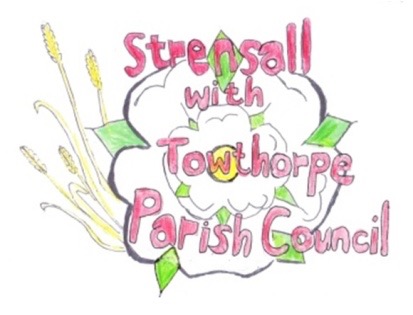 The Village Hall, Northfields, Strensall, York YO325XWe-mail: strensalltowthorpePC@outlook.com              phone: 01904 491569MINUTES OF A PLANNING COMMITTEE MEETING      HELD ON TUESDAY 24th OCTOBER 2023 AT 6.30PMCouncillors Present:	Andrew Bolton		Christopher Chambers      	    Tony Fisher		Chris Tetley			In Attendance:			Fiona Hill - Parish ClerkPublic Present:			0a) To receive apologies for absence given in advance of the meeting: None			b) To consider the approval of reasons given for absence: N/A   		   	            To receive any declarations of interest under the Parish Council Code of Conduct or Members register of interests: NoneTo approve the minutes of the Planning Committee meeting of 10th October 2023:	Resolved / Approved (Unanimous)To discuss any ongoing issues and information received: NoneTo consider and respond to consultations from City of York Council to the planning	applications as follows:							   a) 23/01843/FUL - Variation of condition 2 of permitted application 19/02463/FULM to alter the routing of the permanent maintenance access track and design of the outfall from permanent Borrow Pit P2 @ Foss Upstream Storage Area Brecks Lane			           Resolved / No Objection (Unanimous)					                        b) 23/01798/FUL - Restoration of 1no. wildlife pond and associated soil spreading @ Strensall Common SSSI, Lords Moor LaneResolved / No Objection (Unanimous)To note planning decisions received: a) 22/01032/FUL - Change of use of agricultural land to the siting of 118 storage containers (use class B8) – retrospective @ BHE Self Storage Self Storage Facility, Lambshill, Towthorpe Moor Lane - Refused b) 23/00995/FUL - Retention of extension to shed and 2 no. stock shelters (for agricultural use) @ Country Park, Pottery Lane - Approvedc) 23/01687/FUL - Single storey rear extension following removal of 		   conservatory (retrospective) @ 9 Westpit Lane – ApprovedTo confirm date of the next meeting on Tuesday 14th November 2023 @ 6.30 p.m.Resolved / Approved (Unanimous)	